Học sinh Lớp 5 Trường Tiểu học Ái Mộ B tham gia chương trình học tập ngoại khóa “Hành trình Di sản Hoàng thành Thăng Long”Sáng ngày 17/4/2024, gần 300 HS Lớp 5 AMB tham gia chương trình học tập ngoại khóa “Hành trình Di sản Hoàng thành Thăng Long”. Đến Hoàng thành Thăng Long, các em học sinh được tham gia các hoạt động: xem phim tư liệu, Thực hiện nghi lễ chào cờ, dâng văn, dâng hương; Nghe giới thiệu tổng thể về Di sản Thế giới Hoàng thành Thăng Long; Tận mắt chứng kiến một quần thể công trình kiến trúc đã tồn tại ngàn năm. Các em không chỉ được tiếp xúc với lịch sử mà còn được trải nghiệm sự phồn thịnh của văn hóa thời xưa. Tới đây, các em có thêm hiểu biết về một số điểm trong quần thể kiến trúc rộng lớn của Hoàng thành như: điện Kính Thiên, phòng trưng bày 1000 năm, khu vực Hậu Lâu, nhà D67, nơi có căn hầm mà Bộ Chính trị đã họp bàn, đưa ra những quyết sách chiến lược để giải phóng miền Nam, thống nhất đất nước năm 1975. Các em được trải nghiệm hoạt động tương tác chủ đề “Em yêu Hoàng thành Thăng Long”, vui chơi các trò chơi dân gian… Buổi học tập ngoại khóa tuy ngắn nhưng đã mang lại nhiều niềm hứng khởi cho các em học sinh khối 5. Thay vì học qua sách vở thì những cô cậu học trò bé nhỏ hôm nay được trực tiếp trải nghiệm, khám phá tri thức, tự trang bị cho mình những kiến thức lịch sử của nước nhà. Các em càng thêm yêu và tự hào về dân tộc Việt Nam, thấy mình có trách nhiệm học tập, rèn luyện để giữ gìn và phát huy truyền thống hào hùng của dân tộc.Trân trọng cảm ơn Trung tâm Bảo tồn Di sản Hoàng thành Thăng Long đã mang đến một chương trình giáo dục rất ý nghĩa!Tác giả: Cô giáo Nguyễn Thu LiênDưới đây là một số hình ảnh của các em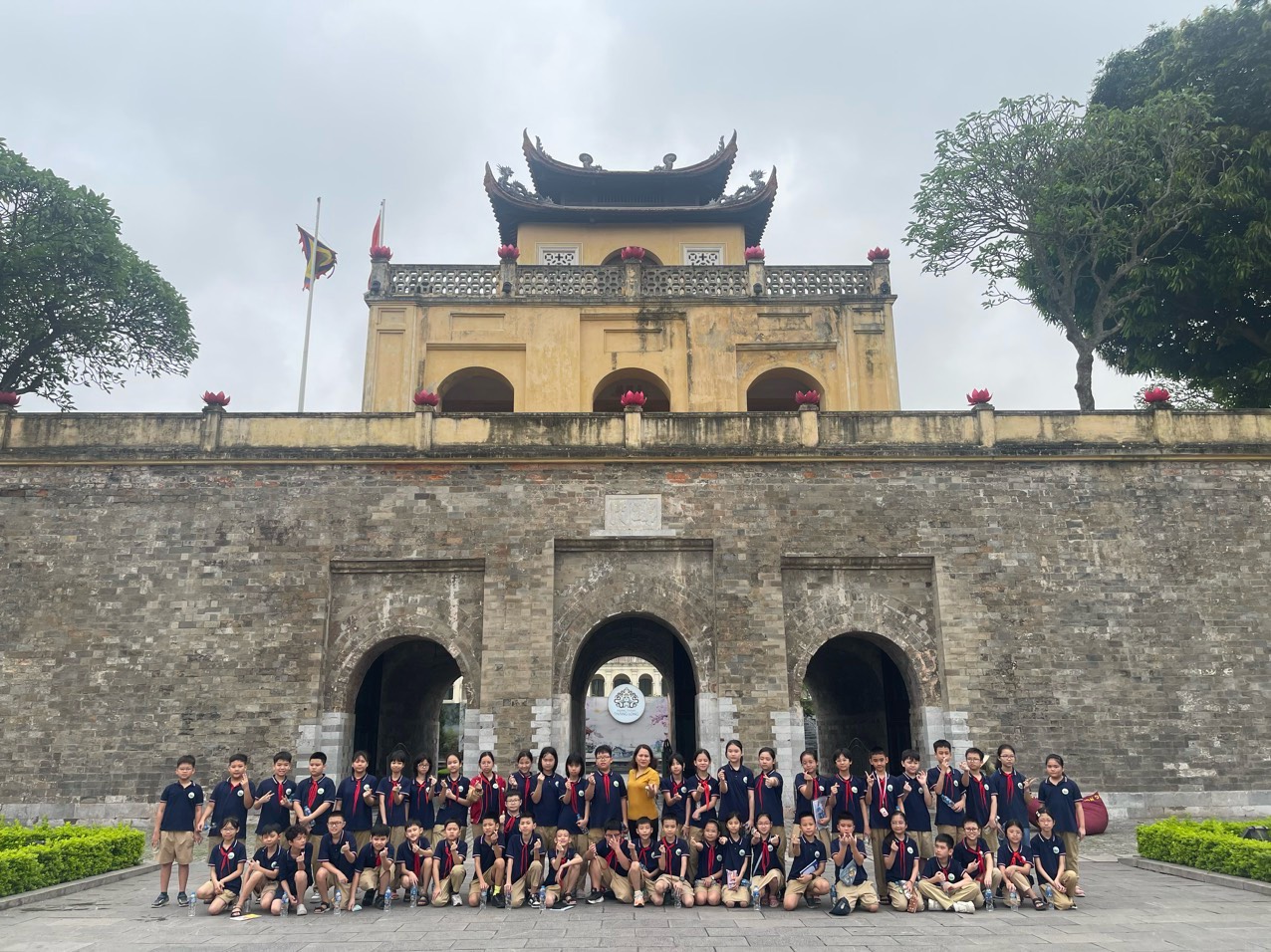 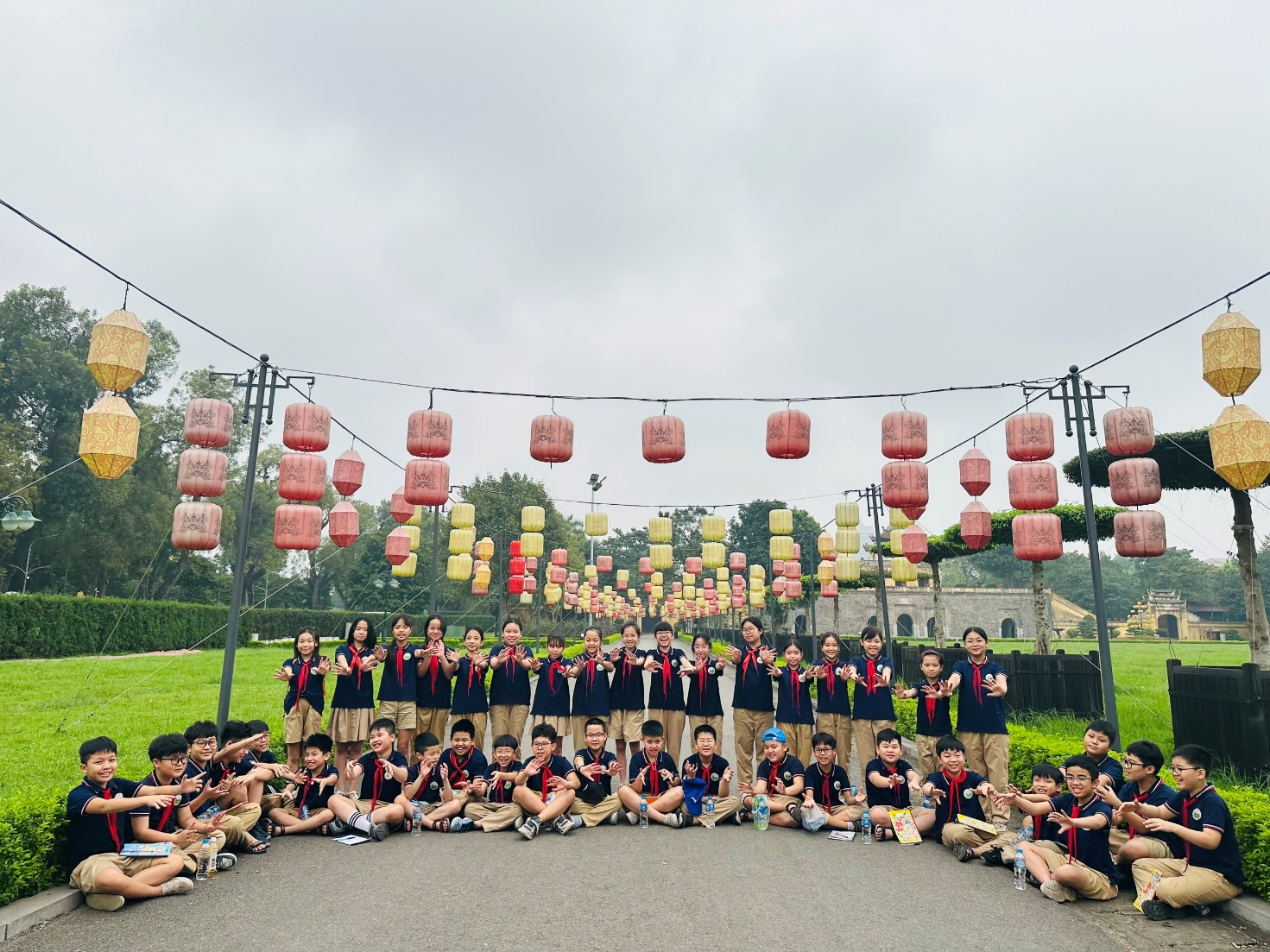 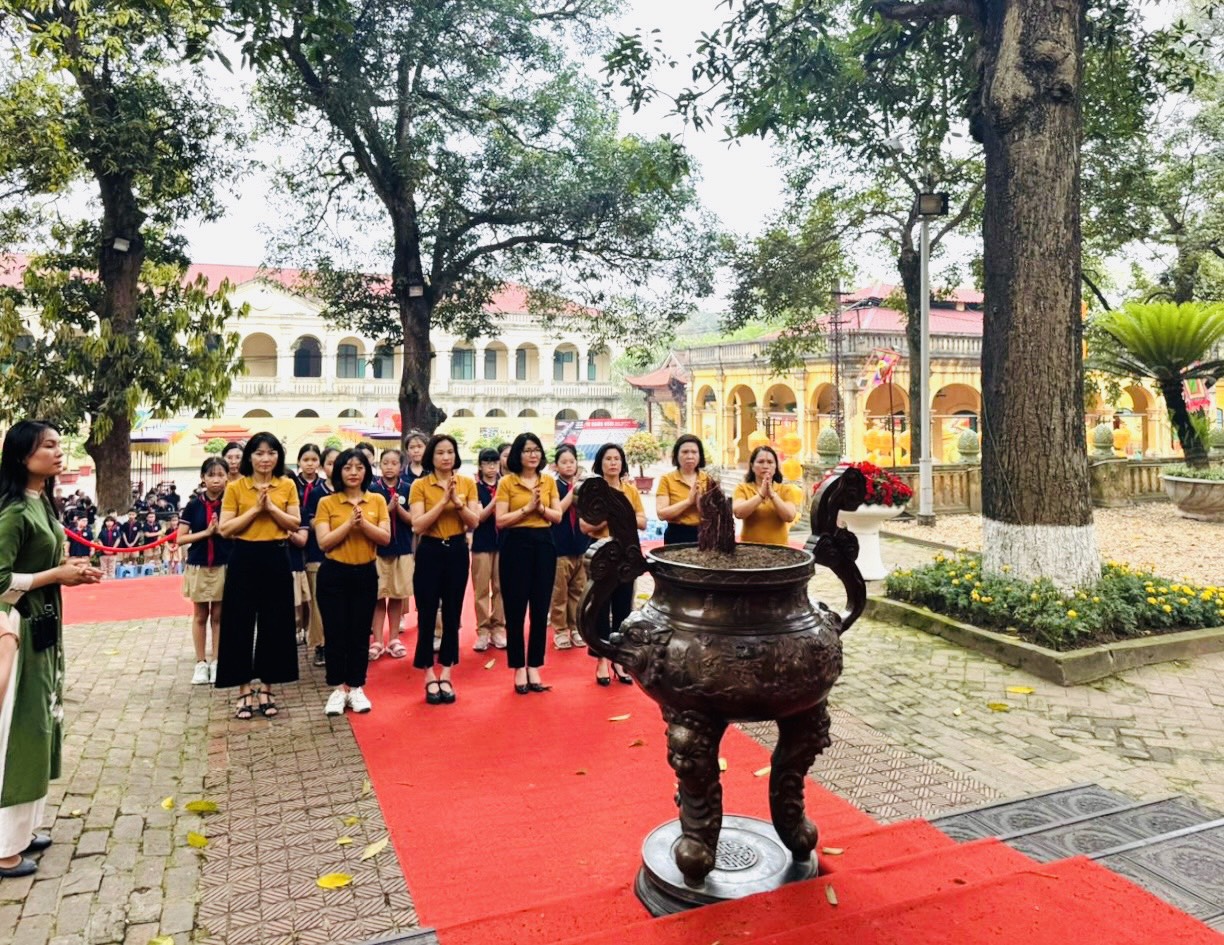 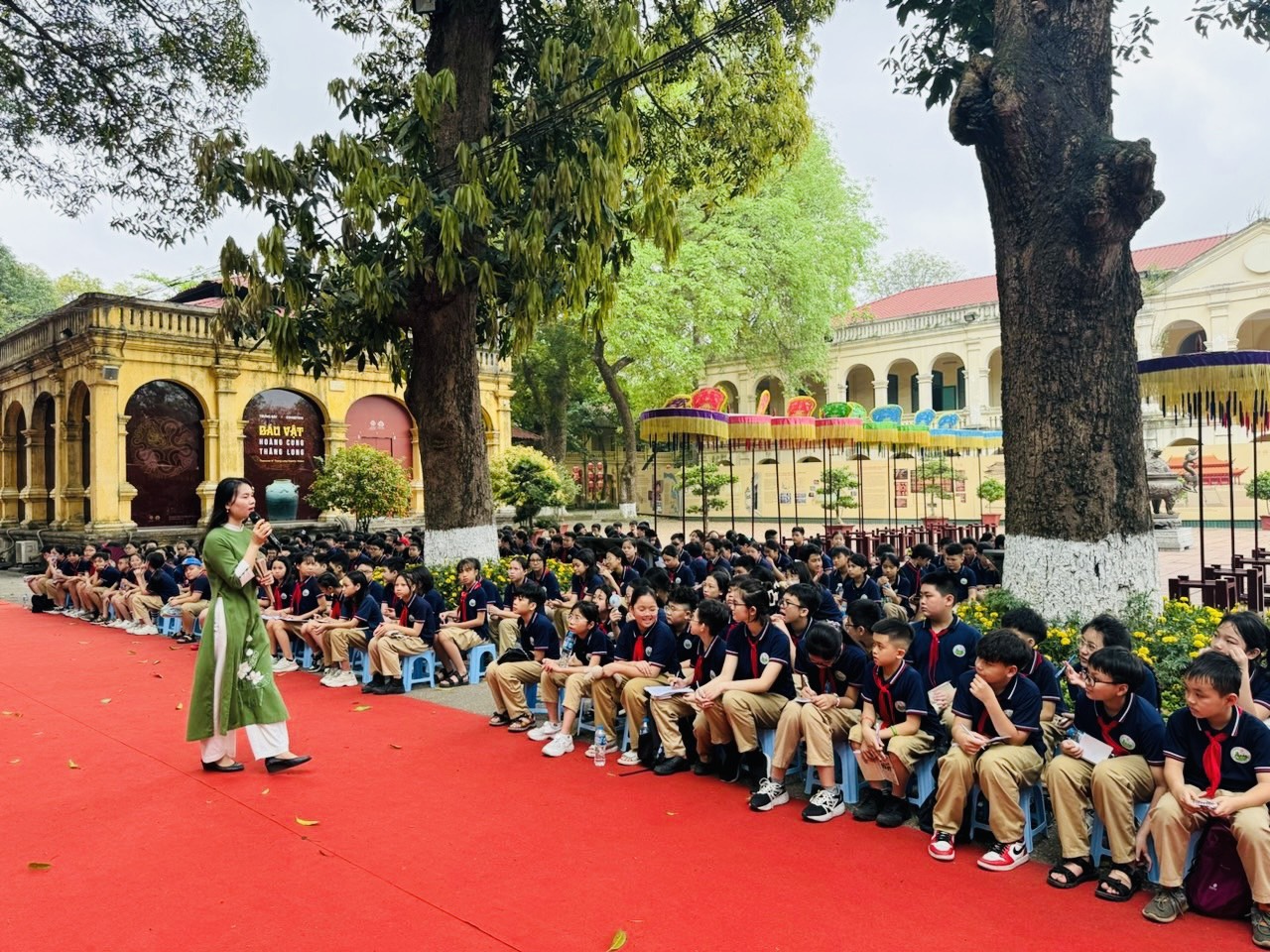 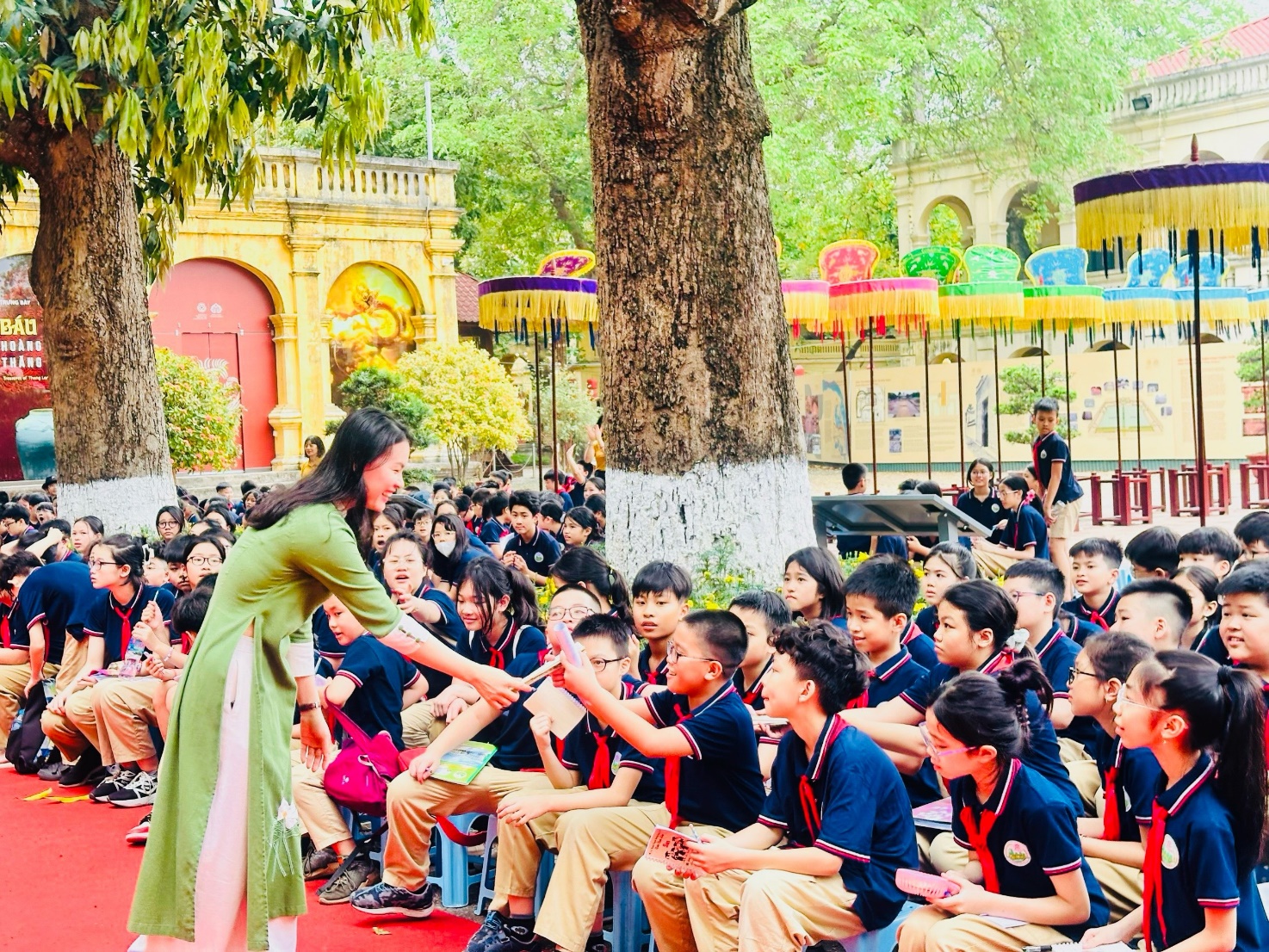 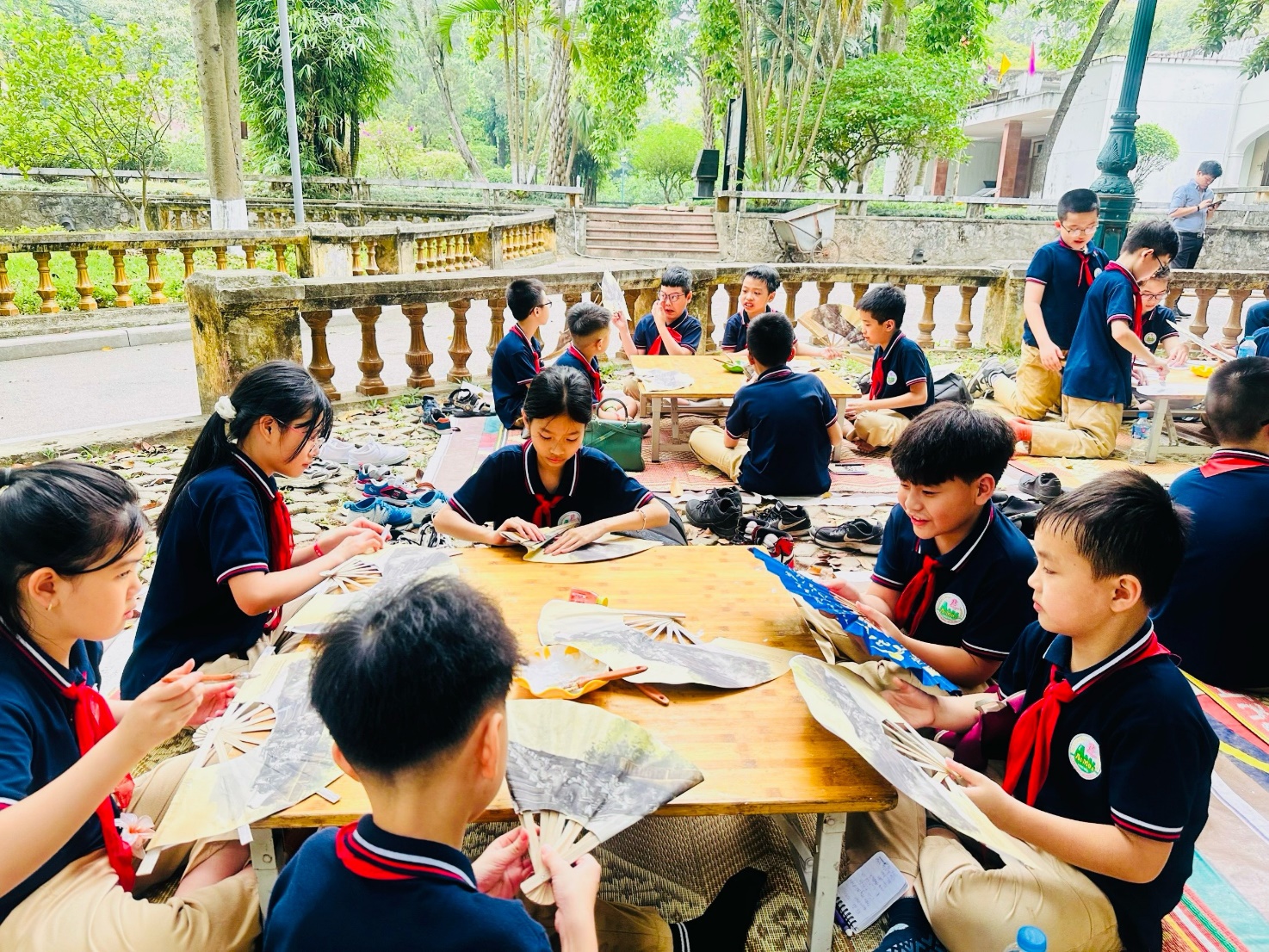 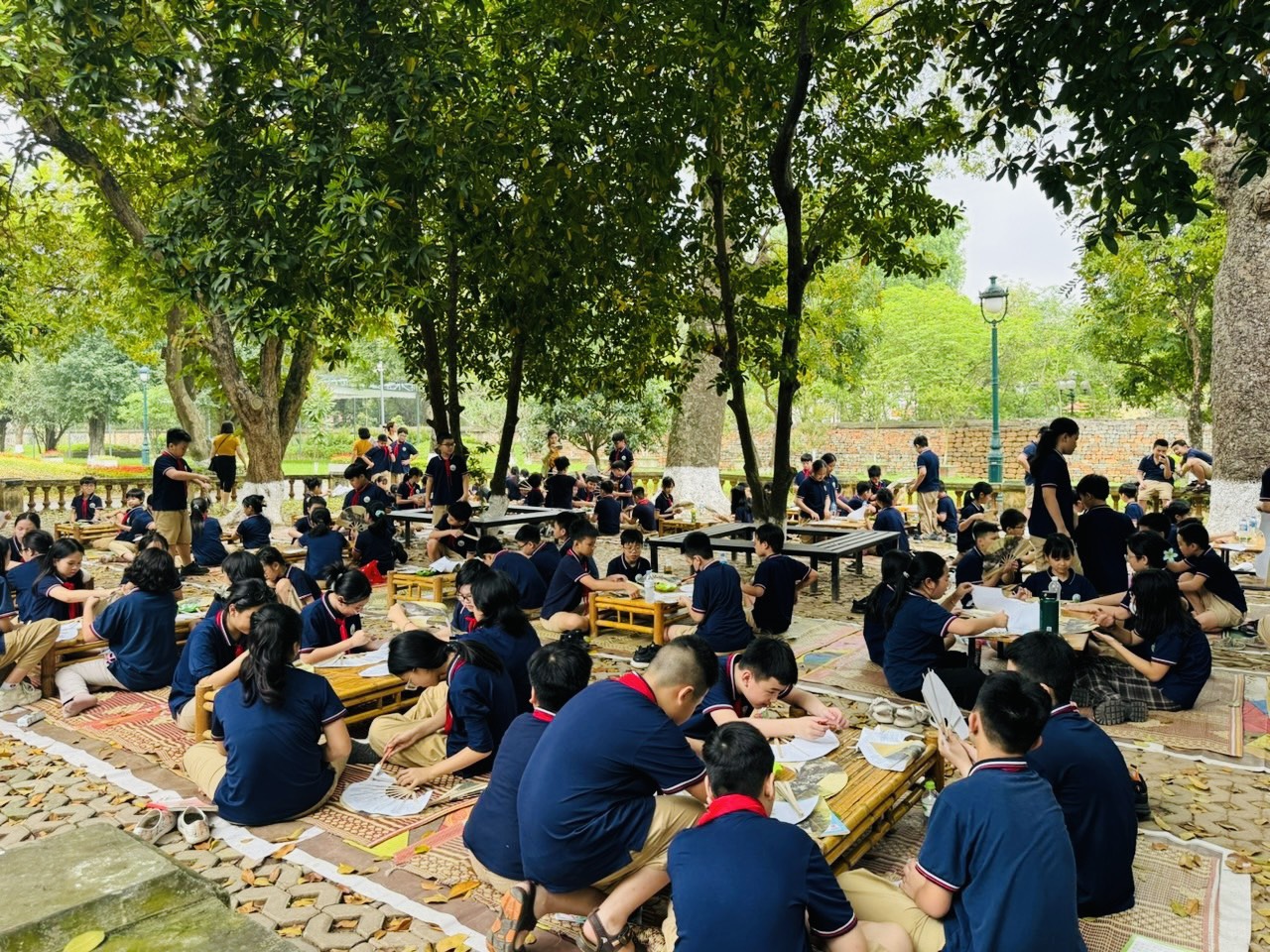 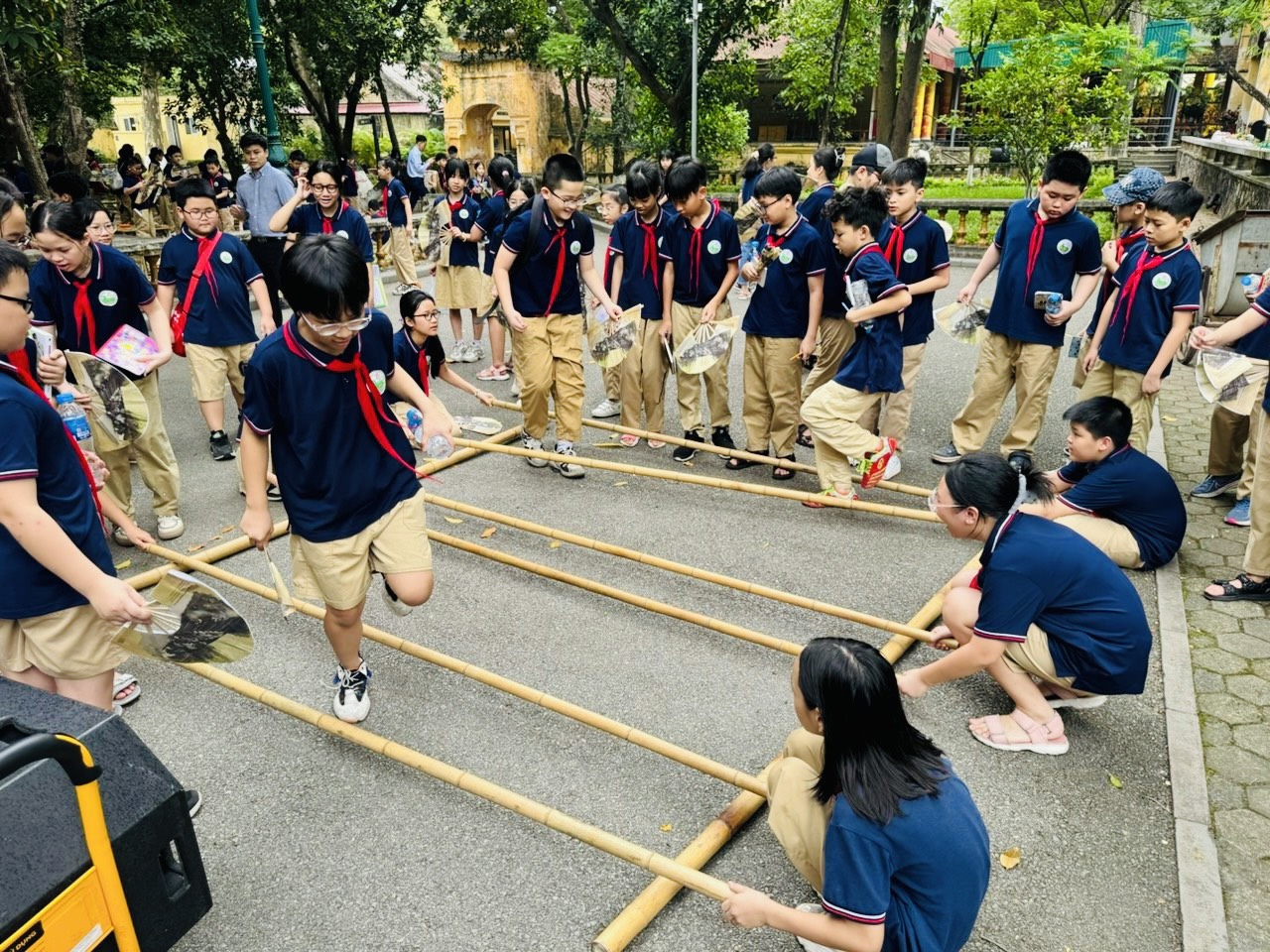 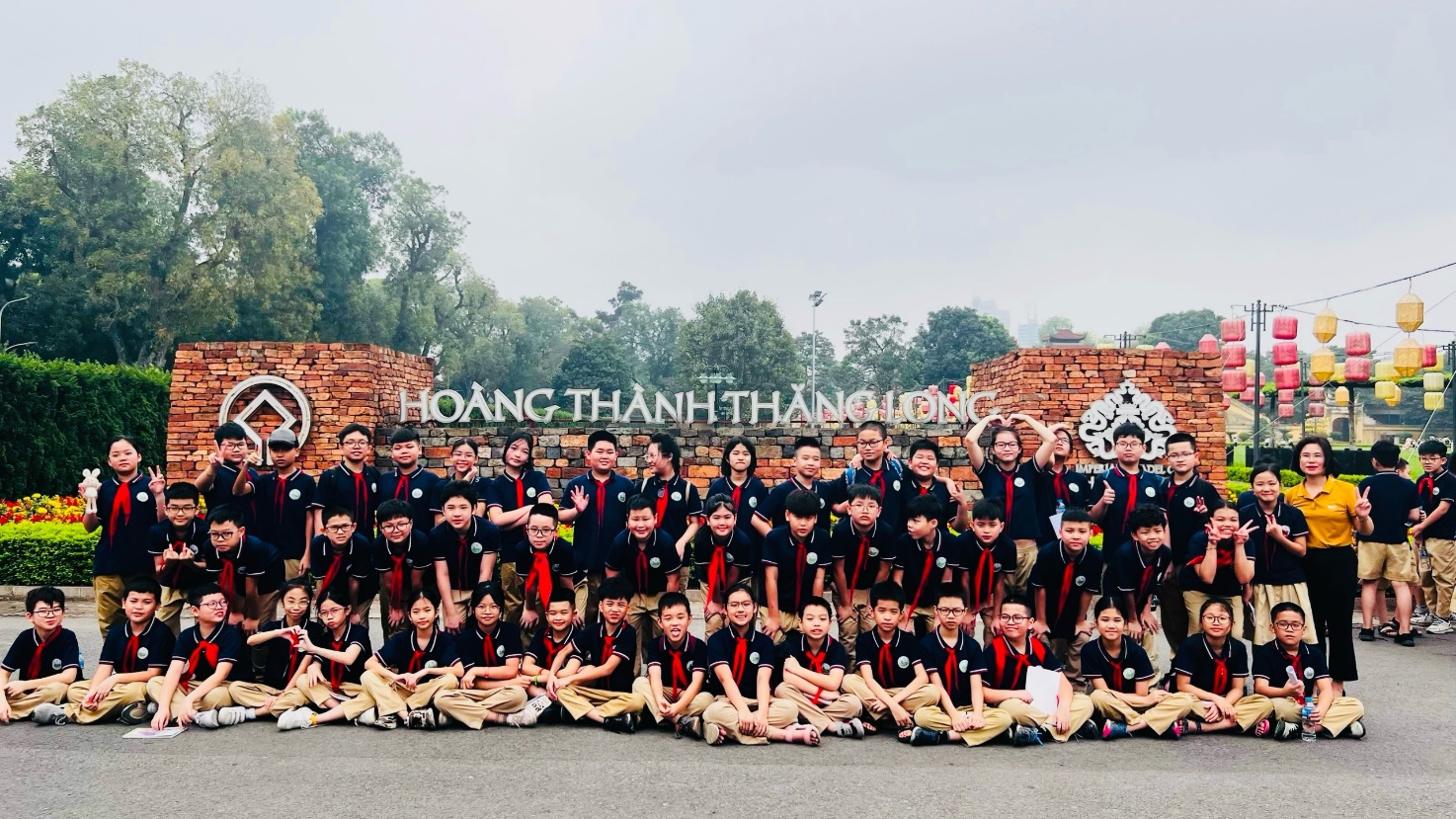 